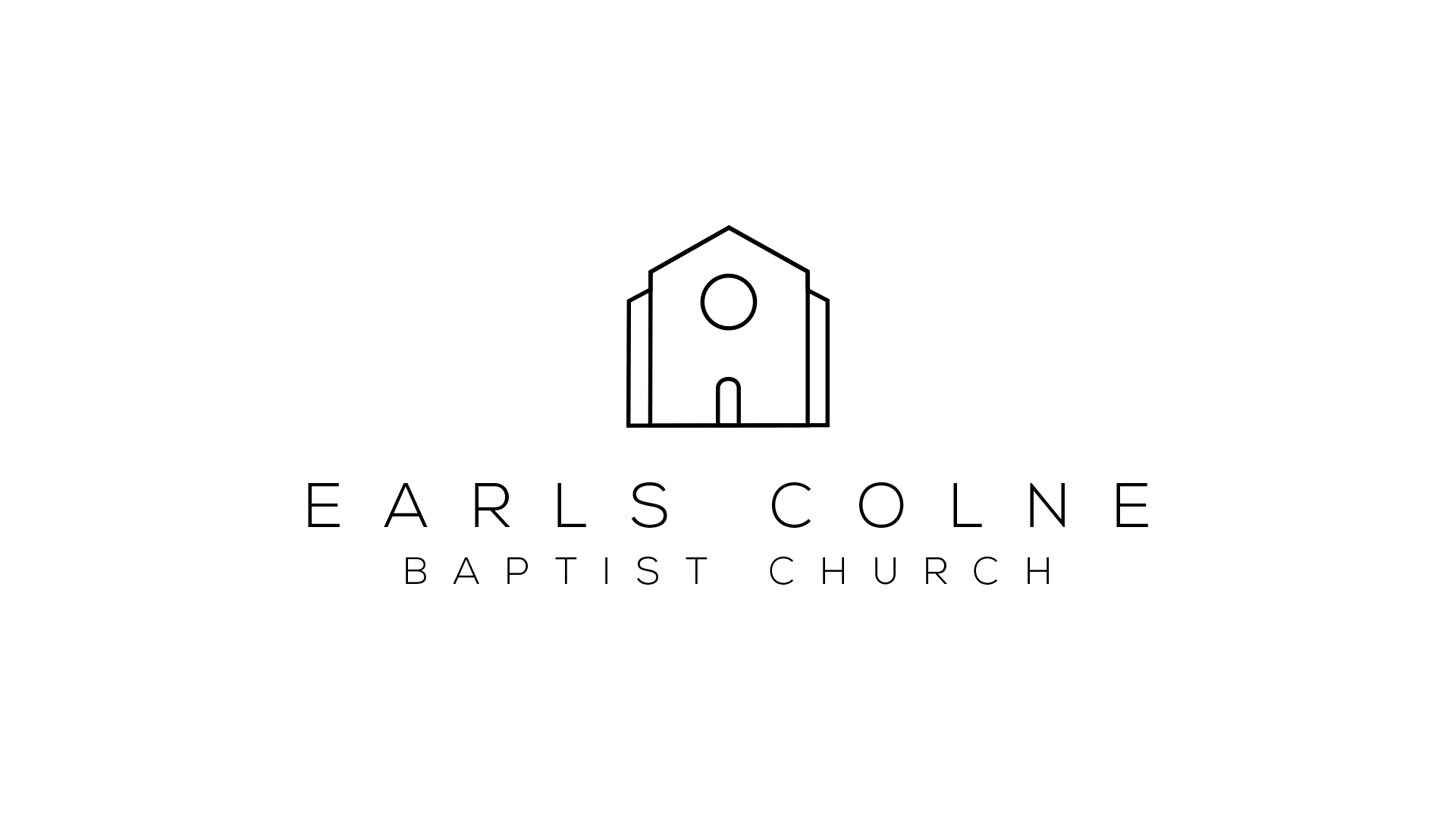 Room hire price list for Jan 2017- Dec 2017Regular bookings:Main hall - £10 / hourSchool room and kitchen - £10 / hourUpstairs room - £8 / hourOne-off bookings:Main hall - £12 / hourSchool room and kitchen - £12 / hourUpstairs room - £10 / hourPrices for hiring multiple rooms are available upon requestPlease email Seven (minister) admin@earlscolnebaptist.co.uk or Frank (treasurer) Frankw259@aol.com to arrange viewings and bookings of the rooms 